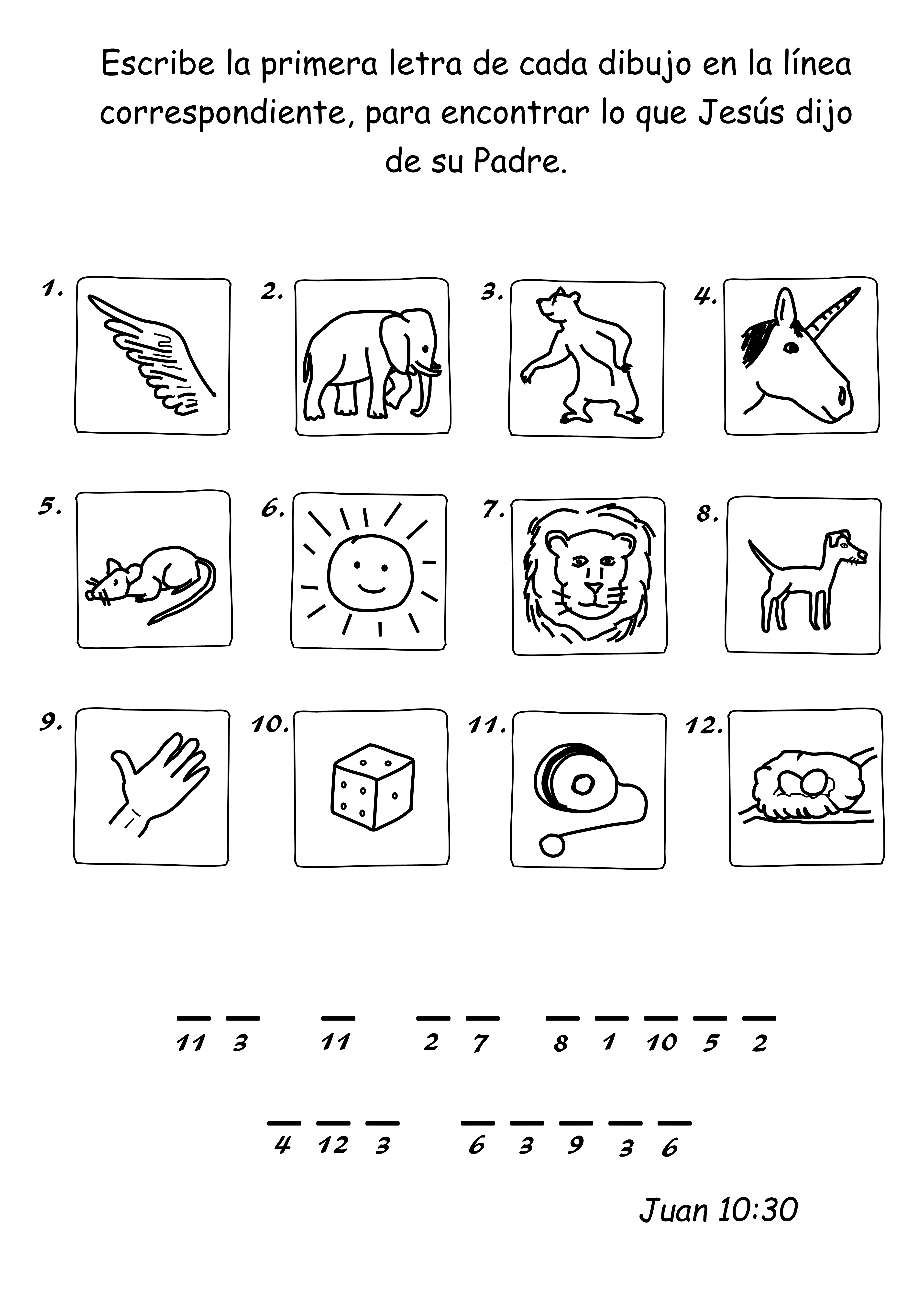 www.iglesiacristianagraciayamor.org